        03 квітня 2018 року на базі Комунального закладу освіти «НАВЧАЛЬНО-ВИХОВНИЙ КОМПЛЕКС № 71 «СПЕЦІАЛІЗОВАНА ШКОЛА ХУДОЖНЬО-АРХІТЕКТУРНОГО НАПРЯМКУ – ДОШКІЛЬНИЙ НАВЧАЛЬНИЙ ЗАКЛАД (ДИТЯЧИЙ САДОК)» ДНІПРОВСЬКОЇ МІСЬКОЇ РАДИ відбувся семінар-презентація для директорів закладів освіти міста з теми: «Розвиток творчих здібностей та креативності учнів в умовах Нової української школи».        З керівниками закладів освіти поділились досвідом роботи з питань навчання та виховання креативної особистості : директор школи Дьоміна Н.М., учителі початкових класів: Сидоренко О.О,. Баришева Ю.М, керівник МО учителів естетичного циклу Янова Н.А.. Психолог школи Сидоренко О.І провів з керівниками закладів освіти тренінг з арт-терапії. 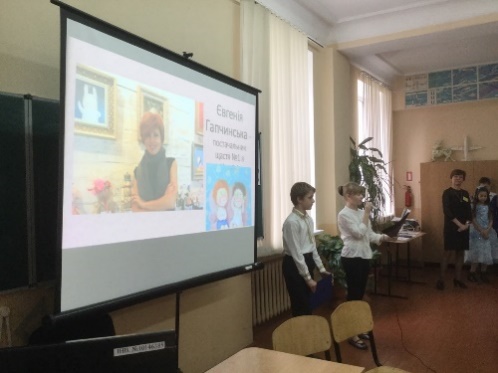 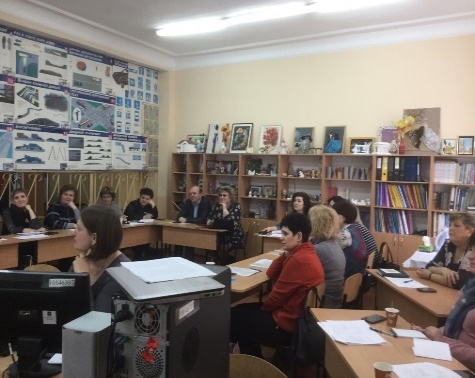 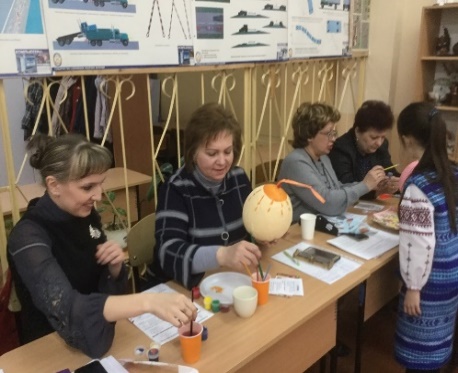  Високу оцінку від учасників семінару отримали учні, які провели майстер-класи:«Традиції писанкарства»(4-арх. клас під керівництвом Баришевої Ю.М.); «Петриківський розпис» (8-арх. клас під керівництвом Янової Н.А.); учні 6-А, 11-арх. класів презентували власні проекти: «Українські художники-ілюстратори казок», «Наші співвітчизники у світовому мистецтві».   Учасники семінару висловили вдячність педагогічному колективу школи за організацію та проведення заходу. Рекомендації семінару: Сприяти впровадженню моделі державно-громадського управління школою на засадах відкритості, демократизму, поширенню впливу громадської думки на прийняття управлінських рішень .Зменшувати психологічний тиск на учасників навчально-виховного процесу. Підвищувати рівень управлінської культури, використовуючи людиноцентристську, партнерську етику управління, рівноправний стиль відносин. Спрямовувати взаємовідносини між всіма учасниками педагогічного процесу на гуманні позиції, взаємоповагу, доброзичливість, взаєморозумінняВизначити риси, притаманні креативній особистості керівника, вчителя, вихователя.Використовувати сучасні технології управління якістю освіти. Розробка й упровадження ефективних методик і технологій в управлінській діяльності та системі методичної службі закладу Завершити роботу над обґрунтуванням моделі креативного навчального закладу.Провести системний аналіз організаційно-педагогічних, матеріально-технічних, дидактичних, соціальних умов методичної роботи в закладі. Створити модель функціонування  методичної роботи в умовах максимально комфортного освітнього середовища для розвитку креативного потенціалу вчителівФормувати у вчителів нове педагогічне мислення. Перевести зовнішню мотивацію педагогів на внутрішню морально-вольову регуляцію діяльності.Створювати умови для безперервного зростання рівня педагогічної майстерності вчителів, їх мотивації до пошуково-дослідницької, самоосвітньої діяльності, участі в інноваціях, експериментах, творчих пошуках, сприяти підвищенню іміджелогічної культури вчителя. Провести естафету креативних уроків.Проведення системного моніторингу професійного і творчого рівня педагогів та його впливу на розвиток особистості учня та якість навчання. З метою здійснення індивідуально-групової методичної роботи з педкадрами визначити:рівень професійної компетентності кожного вчителя;здатність вчителя до професійного зростання, розвитку креативності;здатність вчителя до самоосвіти, самовдосконалення;рівень методичної допомоги, якої він потребує.Забезпечити методичний супровід стандартизації початкової, базової і повної загальної середньої освіти, допрофільного навчання в основній школі, профільного навчання в старшій школі.Методист                                                                                 Л.М.Башкатова 